บันทึกข้อความ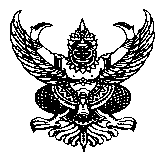 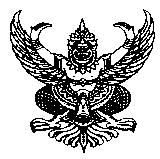 ส่วนราชการ    กองคลัง งานพัสดุ องค์การบริหารส่วนตำบลโค้งยาง   อำเภอสูงเนิน   จังหวัดนครราชสีมาที่   นม 97802 /  				    วันที่    14   มิถุนายน   2559เรื่อง    บอกเลิกสัญญาจ้าง  ........................................................................................................................................................................เรียน   นายกองค์การบริหารส่วนตำบลโค้งยางเรื่องเดิม  ตามที่ องค์การบริหารส่วนตำบลโค้งยาง ได้ว่าจ้าง  นายเฉลิมพร  จีนเที่ยง  ได้ดำเนินการโครงการซ่อมแซมถนน คสล. บ้านตะคลองแล้ง หมู่ที่ 1 ตำบลโค้งยาง อำเภอสูงเนิน จังหวัดนครราชสีมา ตามสัญญาจ้าง เลขที่   4/2559  ลงวันที่  12  กุมภาพันธ์  2559   จำนวนเงิน  29,000.- บาท (สองหมื่นเก้าพันบาทถ้วน)  เงินค้ำประกันสัญญา จำนวนเงิน  1,450.- บาท  (หนึ่งพันสี่ร้อยห้าสิบบาทถ้วน)  กำหนดส่งมอบงานวันที่  13 มีนาคม  2559  นั้นข้อเท็จจริง   		1. สัญญาจ้างโครงการดังกล่าว ครบกำหนดส่งมอบวันที่  13 มีนาคม  2559   องค์การบริหารส่วนตำบลโค้งยาง ได้ดำเนินการแจ้งสิทธิการปรับตามสัญญาจ้าง ดังนี้		     1.1 หนังสือ อบต.โค้งยาง ที่ นม 97802/133  ลงวันที่   2  มีนาคม  2559		     1.2 หนังสือ อบต.โค้งยาง ที่ นม 97802/165  ลงวันที่  14  มีนาคม  2559 		     1.3 หนังสือ อบต.โค้งยาง ที่ นม 97802/246  ลงวันที่  12  เมษายน  2559		     1.4 หนังสือ อบต.โค้งยาง ที่ นม 97802/854  ลงวันที่  13  พฤษภาคม  2559		ซึ่งได้แจ้งให้ผู้รับจ้างทำเป็นหนังสือยืนยันว่าจะดำเนินการตามโครงการดังกล่าวกลับมายังองค์การบริหารส่วนตำบลโค้งยางแต่ผู้รับจ้างไม่ได้แจ้งกลับมาแต่อย่างใด และค่าปรับเกิน 10% ของสัญญาจ้างแล้ว		2. ตามบันทึกรายงานผลการดำเนินงาน กองช่าง ลงวันที่  9  มิถุนายน  2559  ผู้รับจ้างยังไม่ได้ดำเนินการก่อสร้างตามสัญญาจ้างระเบียบ  ข้อกฎหมาย		อาศัย ระเบียบกระทรวงมหาดไทย ว่าด้วยการพัสดุของหน่วยการบริหารราชการส่วนท้องถิ่น พ.ศ. 2535 แก้ไขเพิ่มเติม (ฉบับที่ 9) พ.ศ. 2553		ข้อ 130 ให้หัวหน้าฝ่ายบริหารของหน่วยการบริหารราชการส่วนท้องถิ่นพิจารณา ใช้สิทธิบอกเลิกสัญญาหรือข้อตกลง ในกรณีที่มีเหตุอันเชื่อได้ว่า ผู้รับจ้างไม่สามารถทำงานให้แล้วเสร็จภายในระยะเวลาที่กำหนด	  การตกลงกับคู่สัญญาที่จะบอกเลิกสัญญาหรือข้อตกลง ให้หัวหน้าฝ่ายบริหารของหน่วยการบริหารราชการส่วนท้องถิ่นพิจารณาได้เฉพาะกรณีที่เป็นประโยชน์แก่หน่วยการบริหาร ราชการส่วนท้องถิ่นโดยตรง หรือเพื่อแก้ไขข้อเสียเปรียบของหน่วยการบริหารราชการส่วนท้องถิ่น ในการที่จะปฏิบัติตามสัญญาหรือข้อตกลงนั้นต่อไป/ข้อ 131 ในกรณี...-2-		ข้อ 131  ในกรณีที่คู่สัญญาไม่สามรถปฏิบัติตามสัญญาหรือข้อตกลงได้ และจะต้องมีการปรับตามสัญญาหรือข้อตกลงนั้น หากจำนวนเงินค่าปรับจะเกินร้อยละสิบของวงเงินค่าพัสดุหรือค่าจ้างให้หน่วยการบริหารราชการส่วนท้องถิ่นพิจารณาดำเนินการบอกเลิกสัญญาหรือข้อตกลง เว้นแต่คู่สัญญาจะได้ยินยอมเสียค่าปรับให้แก่หน่วยการบริหารราชการส่วนท้องถิ่น โดยไม่มีเงือนไขใด ๆ ทั้งสิ้น ให้หัวหน้าฝ่ายบริหารของหน่วยการบริหารราชการส่วนท้องถิ่นพิจารณาผ่อนปรนการบอกเลิกสัญญาได้เท่าที่จำเป็น		ข้อพิจารณา		เนื่องจาก ผู้รับจ้างไม่สามารถดำเนินการให้แล้วเสร็จตามสัญญาจ้าง และค่าปรับเกินร้อยละสิบของวงเงินตามสัญญาจ้าง เพื่อไม่ให้เกิดความเสียหายแก่ทางราชการ เห็นควรดำเนินการบอกเลิกสัญญาจ้างเลขที่  4/2559  ลงวันที่  12  กุมภาพันธ์  2559  และริบหลักประกันสัญญาจำนวนเงิน 1,450.-บาท (หนึ่งพันสี่-ร้อยห้าสิบบาทถ้วน) 	      	ข้อเสนอ		จึงเรียนมาเพื่อโปรดพิจารณาสั่งการต่อไป		              (นางสาวยี่สุ่น  ทองบ้านทุ่ม)		              (นางสาวนิภา   มาปะโท)		                     นักวิชาการพัสดุ          		                หัวหน้าเจ้าหน้าที่พัสดุ		                         		    			                      ความเห็นปลัด อบต................................................................................................................................................................................................................................................................................................................          	          				      	(นายวรรธน์   ศิลปะ)		                				 ปลัดองค์การบริหารส่วนตำบลโค้งยาง ความเห็นนายก อบต......................................................................................................................................……………………………………………………………………………………………………………… (นายณรงค์   เตี้ยงสูงเนิน)                				     นายกองค์การบริหารส่วนตำบลโค้งยาง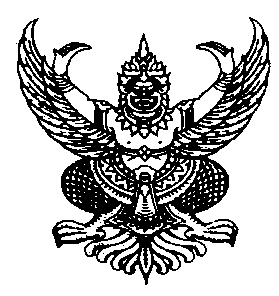 ที่  นม  ๙๗๘๐๒/๓๘๔		             		                  ที่ทำการองค์การบริหารส่วนตำบลโค้งยาง 							    ๙๙ หมู่ ๔ ต.โค้งยาง อ.สูงเนิน นม๓๐๑๗๐  					          ๑๕   มิถุนายน  ๒๕๕๙          	         เรื่อง   บอกเลิกสัญญาเรียน   นายเฉลิมพร  จีนเที่ยงอ้างถึง    ๑. สัญญาจ้าง เลขที่ ๔/๒๕๕๙  ลงวันที่  ๑๓  มีนาคม  ๒๕๕๙              ๒. หนังสือ อบต.โค้งยาง ที่ นม ๙๗๘๐๒/๑๓๓  ลงวันที่   ๒   มีนาคม  ๒๕๕๙ ๓. หนังสือ อบต.โค้งยาง ที่ นม ๙๗๘๐๒/๑๖๕  ลงวันที่  ๑๔  มีนาคม  ๒๕๕๙ 	 ๔. หนังสือ อบต.โค้งยาง ที่ นม ๙๗๘๐๒/๒๔๖ ลงวันที่  ๑๒  เมษายน  ๒๕๕๙ ๕. หนังสือ อบต.โค้งยาง ที่ นม ๙๗๘๐๒/๘๕๔ ลงวันที่  ๑๓  พฤษภาคม  ๒๕๕๙ตามที่ องค์การบริหารส่วนตำบลโค้งยาง  ได้ว่าจ้างท่านให้ดำเนินงานตามโครงการซ่อมแซมถนน คสล. บ้านตะคลองแล้ง ตำบลโค้งยาง อำเภอสูงเนิน จังหวัดนครราชสีมา ตามสัญญาจ้าง เลขที่   ๔/๒๕๕๙  ลงวันที่ ๑๓  มีนาคม  ๒๕๕๙   เป็นเงิน  ๒๙,๐๐๐.-บาท (สองหมื่นเก้าพันบาทถ้วน)  นั้น		เนื่องจากบัดนี้ได้พ้นกำหนดเวลาตามสัญญาจ้างข้างต้นแล้ว ตั้งแต่วันที่ 14 มีนาคม 2559 – 7 มิถุนายน  2559  เป็นเวลา  86  วัน ตามบันทึกรายงานผลการดำเนินงาน กองช่าง ลงวันที่  9  มิถุนายน  2559  ผู้รับจ้างยังไม่ได้ดำเนินการก่อสร้างตามสัญญาจ้างให้แล้วเสร็จตามสัญญาได้ องค์การบริหารส่วนตำบลโค้งยาง จึงบอกเลิกสัญญาจ้างฉบับนี้ ทั้งนี้ตั้งแต่วันที่    ๑๕  มิถุนายน   ๒๕๕๙  พร้อมริบหลักประกันสัญญา จำนวนเงิน  ๑,๔๕๐.-บาท  (หนึ่งพันสี่ร้อยห้าสิบบาทถ้วน)	      	จึงเรียนมาเพื่อโปรดทราบ						    ขอแสดงความนับถือ					               (นายณรงค์  เตี้ยงสูงเนิน)					     นายกองค์การบริหารส่วนตำบลโค้งยาง กองคลังงานพัสดุโทร. ๐-๔๔๒๔-๙๗๖๕โทรสาร  ๐-๔๔๒๔-๙๗๖๕ประกาศองค์การบริหารส่วนตำบลโค้งยางเรื่อง  ริบหลักประกันสัญญา...........................................		ตามที่ องค์การบริหารส่วนตำบลโค้งยาง ได้ว่าจ้าง นายเฉลิมพร  จีนเที่ยง ผู้รับจ้าง ดำเนินการโครงการซ่อมแซมถนน คสล. บ้านตะคลองแล้ง หมู่ที่ ๑  ตำบลโค้งยาง อำเภอสูงเนิน จังหวัดนครราชสีมา ตามสัญญาจ้างเลขที่ ๔/๒๕๕๙  ลงวันที่  ๑๒  กุมภาพันธ์  ๒๕๕๙  จำนวนเงิน ๒๙,๐๐๐.- บาท (สองหมื่นเก้าพันบาทถ้วน) และได้วางหลักประกันสัญญาเป็นเงินสด จำนวนเงิน ๑,๔๕๐.- บาท (หนึ่งพันสี่ร้อยห้าสิบถ้วน) กำหนดส่งมอบงาน วันที่  ๑๓  มีนาคม  ๒๕๕๙		ในการนี้ องค์การบริหารส่วนตำบลโค้งยาง ได้ดำเนินการติดต่อไปยัง นายเฉลิมพร  จีนเที่ยง ผู้รับจ้าง เปิดโอกาสให้เข้ามาชี้แจงเหตุผล/ข้อเท็จจริงโครงการดังกล่าว และทำเป็นหนังสือแจ้งมายังองค์การบริหารส่วนตำบลโค้งยาง แต่นายเฉลิมพร  จีนเที่ยง  ไม่ได้แจ้งกลับมาแต่อย่างใด และเนื่องจากค่าปรับเกิน ๑๐% ของสัญญาจ้าง ดังนั้น เพื่อไม่ให้เกิดความเสียหายต่อทางราชการองค์การบริหารส่วนตำบลโค้งยาง จึงต้องดำเนินการตามกฎหมาย ริบหลักประกันสัญญาของผู้รับจ้าง เข้าเป็นรายได้ขององค์การบริหารส่วนตำบลโค้งยาง ต่อไป		จึงประกาศมาให้ทราบโดยทั่วกัน			ทั้งนี้  ตั้งแต่บัดนี้เป็นต้นไป				สั่ง  ณ  วันที่     ๑๕    เดือน   มิถุนายน   ๒๕๕๙             				                       (นายณรงค์  เตี้ยงสูงเนิน)			                         นายกองค์การบริหารส่วนตำบลโค้งยาง ที่  นม  ๙๗๘๐๒/		             		                  ที่ทำการองค์การบริหารส่วนตำบลโค้งยาง 							    ๙๙ หมู่ ๔ ต.โค้งยาง อ.สูงเนิน นม๓๐๑๗๐  					            ๑๖   มิถุนายน  ๒๕๕๙          	         เรื่อง   ริบหลักประกันสัญญาเรียน   นายเฉลิมพร  จีนเที่ยงอ้างถึง     หนังสือ อบต.โค้งยาง ที่ นม ๙๗๘๐๒/๓๘๔        ลงวันที่  ๑๕  มิถุนายน  ๒๕๕๙สิ่งที่ส่งมาด้วย    ประกาศองค์การบริหารส่วนตำบลโค้งยาง 		 จำนวน   ๑   ฉบับ            ตามที่ องค์การบริหารส่วนตำบลโค้งยาง ได้บอกเลิกสัญญาจ้างโครงการซ่อมแซมถนน คสล. บ้านตะคลองแล้ง หมู่ที่ ๑ ตำบลโค้งยาง อำเภอสูงเนิน จังหวัดนครราชสีมา ตามสัญญาจ้างเลขที่ ๔/๒๕๕๙  ลงวันที่  ๑๒  กุมภาพันธ์   ๒๕๕๙  จำนวนเงิน ๒๙,๐๐๐.- บาท (สองหมื่นเก้าพันบาทถ้วน) และได้วางหลักประกันสัญญาเป็นเงินสด จำนวนเงิน ๑,๔๕๐.- บาท (หนึ่งพันสี่ร้อยห้าสิบบาทถ้วน) กำหนดส่งมอบงาน วันที่  ๑๓  มีนาคม  ๒๕๕๙  ตามหนังสือที่อ้างถึง นั้น	            เพื่อไม่ให้เกิดความเสียหายต่อทางราชการองค์การบริหารส่วนตำบลโค้งยาง จึงต้องดำเนินการตามกฎหมาย ริบหลักประกันสัญญาของผู้รับจ้าง จำนวนเงิน ๑,๔๕๐.- บาท (หนึ่งพันสี่ร้อยห้าสิบบาทถ้วน) เข้าเป็นรายได้ขององค์การบริหารส่วนตำบลโค้งยาง 	            จึงเรียนมาเพื่อโปรดทราบ						    ขอแสดงความนับถือ					               (นายณรงค์  เตี้ยงสูงเนิน)					     นายกองค์การบริหารส่วนตำบลโค้งยาง กองคลัง/งานพัสดุโทร. ๐-๔๔๒๔-๙๗๖๕โทรสาร  ๐-๔๔๒๔-๙๗๖๕ที่  นม  97802 /		             	                    	                  ที่ทำการองค์การบริหารส่วนตำบลโค้งยาง 							    99 หมู่ 4 ต.โค้งยาง อ.สูงเนิน นม 30170  					            16     มิถุนายน  2559          	         เรื่อง   ประชาสัมพันธ์การริบหลักประกันสัญญาเรียน   กำนัน/ผู้ใหญ่บ้านทุกหมู่บ้านสิ่งที่ส่งมาด้วย    ประกาศองค์การบริหารส่วนตำบลโค้งยาง 		  จำนวน  1  ชุดตามที่ องค์การบริหารส่วนตำบลโค้งยาง ได้ว่าจ้าง นายเฉลิมพร  จีนเที่ยง ดำเนินการโครงการ ซ่อมแซมถนน คสล. บ้านตะคลองแล้ง หมู่ที่ 1 ตำบลโค้งยาง อำเภอสูงเนิน จังหวัดนครราชสีมา ตามสัญญาจ้างเลขที่ 4/2559  ลงวันที่  12  กุมภาพันธ์  2559  จำนวนเงิน 29,000.- บาท (สองหมื่นเก้าพันบาทถ้วน) และได้วางหลักประกันสัญญาเป็นเงินสด จำนวนเงิน 1,450.- บาท (หนึ่งพันสี่ร้อยห้าสิบบาทถ้วน) กำหนดส่งมอบงาน วันที่  13  มีนาคม  2559		เนื่องจาก นายเฉลิมพร  จีนเที่ยง ไม่เข้าดำเนินการตามสัญญาจ้าง เพื่อไม่ให้เกิดความเสียหายต่อทางราชการองค์การบริหารส่วนตำบลโค้งยาง จึงต้องดำเนินการตามกฎหมาย ริบหลักประกันสัญญาของผู้รับจ้าง จำนวนเงิน 1,450.- บาท (หนึ่งพันสี่ร้อยห้าสิบบาทถ้วน) เข้าเป็นรายได้ขององค์การบริหารส่วนตำบลโค้งยาง ต่อไป		จึงประชาสัมพันธ์ให้ทราบโดยทั่วกันขอแสดงความนับถือ					           (นายณรงค์  เตี้ยงสูงเนิน)					   นายกองค์การบริหารส่วนตำบลโค้งยางทราบหมู่ที่ 1........................................	หมู่ที่ 2......................................หมู่ที่ 3........................................	หมู่ที่ 4......................................หมู่ที่ 5........................................	หมู่ที่ 6......................................หมู่ที่ 7........................................	หมู่ที่ 8......................................กองคลัง/งานพัสดุ					โทร 0-4424-9765โทรสาร  0-4424-9765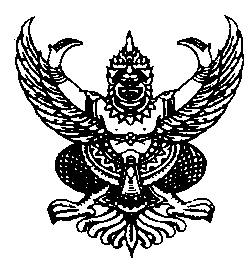 ที่  นม  97802 /		             	                    	                      ที่ทำการองค์การบริหารส่วนตำบลโค้งยาง 							        99 หมู่ 4 ต.โค้งยาง อ.สูงเนิน นม 30170  					                16   มิถุนายน  2558          	         เรื่อง   ประชาสัมพันธ์การริบหลักประกันสัญญาเรียน   กำนัน/ผู้ใหญ่บ้านทุกหมู่บ้านสิ่งที่ส่งมาด้วย    ประกาศองค์การบริหารส่วนตำบลโค้งยาง 		  จำนวน  1  ชุดตามที่ องค์การบริหารส่วนตำบลโค้งยาง ได้ว่าจ้าง นายเฉลิมพร  จีนเที่ยง ดำเนินการโครงการ ซ่อมแซมถนน คสล. บ้านตะคลองแล้ง หมู่ที่ 1 ตำบลโค้งยาง อำเภอสูงเนิน จังหวัดนครราชสีมา ตามสัญญาจ้างเลขที่ 4/2559  ลงวันที่  12  กุมภาพันธ์  2559  จำนวนเงิน 29,000.- บาท (สองหมื่นเก้าพันบาทถ้วน) และได้วางหลักประกันสัญญาเป็นเงินสด จำนวนเงิน 1,450.- บาท (หนึ่งพันสี่ร้อยห้าสิบบาทถ้วน) กำหนดส่งมอบงาน วันที่  13  มีนาคม  2559		เนื่องจาก นายเฉลิมพร  จีนเที่ยง ไม่เข้าดำเนินการตามสัญญาจ้าง เพื่อไม่ให้เกิดความเสียหายต่อทางราชการองค์การบริหารส่วนตำบลโค้งยาง จึงต้องดำเนินการตามกฎหมาย ริบหลักประกันสัญญาของผู้รับจ้าง จำนวนเงิน 1,450.- บาท (หนึ่งพันสี่ร้อยห้าสิบบาทถ้วน) เข้าเป็นรายได้ขององค์การบริหารส่วนตำบลโค้งยาง ต่อไป		จึงประชาสัมพันธ์ให้ทราบโดยทั่วกันขอแสดงความนับถือ					           (นายณรงค์  เตี้ยงสูงเนิน)					 นายกองค์การบริหารส่วนตำบลโค้งยางกองคลัง, งานพัสดุ					โทร 0-4424-9765โทรสาร  0-4424-9765ที่  นม  ๙๗๘๐๒/		             		                        ที่ทำการองค์การบริหารส่วนตำบลโค้งยาง 							          ๙๙ หมู่ ๔ ต.โค้งยาง อ.สูงเนิน นม๓๐๑๗๐					                   กรกฎาคม   ๒๕๕๘       เรื่อง   ขอให้พิจารณาลงโทษ ร้านติ่งสุริยาก่อสร้าง เป็นผู้ทิ้งงานเรียน   นายอำเภอสูงเนินอ้างถึง  หนังสือจังหวัดนครราชสีมา ที่ นม ๐๐๒๓.๔/๑๕๙๓๒  ลงวันที่  ๑๔  กรกฎาคม  ๒๕๒๘สิ่งที่ส่งมาด้วย    ๑.  สำเนาประกาศและเอกสารสอบราคา				   จำนวน  ๑   ชุด	๒. สำเนาหนังสือเชิญชวนการจ้าง					   จำนวน  ๑   ชุด	             ๓.  แบบและเอกสารประมาณราคากลาง				   จำนวน  ๑   ชุด	๔. สำเนาใบเสนอราคา				  		   จำนวน  ๑   ชุด		๕. สำเนาผลการพิจารณาของคณะกรรมการที่ดำเนินการหาตัวผู้รับจ้าง จำนวน  ๑  ชุด               		๖. สำเนาบันทึกคณะกรรมการตรวจการจ้าง            		  	   จำนวน  ๑  ชุดตามที่ องค์การบริหารส่วนตำบลโค้งยาง  ได้ส่งหนังสือเพื่อขอให้พิจารณา  ร้านติ่งสุริยาก่อสร้าง เป็นผู้ทิ้งงาน และทางจังหวัดนครราชสีมาได้ให้ส่งเอกสารเพิ่มเติม ตามหนังสือที่อ้างถึง นั้น		เพื่อให้การดำเนินการดังกล่าวถูกต้องตามระเบียบกระทรวงมหาดไทย ว่าด้วยการพัสดุของหน่วยการบริหารราชการส่วนท้องถิ่น  พ.ศ. ๒๕๓๕  และแก้ไขเพิ่มเติม  (ฉบับที่ ๙) พ.ศ.  ๒๕๕๓ การลงโทษผู้ทิ้งงาน ข้อ  ๑๓๘  (๒)  องค์การบริหารส่วนตำบลโค้งยาง จึงขอส่งเอกสารเพิ่มเติมตามสิ่งที่ส่งมาพร้อมนี้	      	จึงเรียนมาเพื่อโปรดพิจารณาดำเนินการต่อไป						    ขอแสดงความนับถือ					               (นายณรงค์  เตี้ยงสูงเนิน)					     นายกองค์การบริหารส่วนตำบลโค้งยาง กองคลัง/งานพัสดุโทร./โทรสาร ๐-๔๔๒๔-๙๗๖๕ที่  นม  ๙๗๘๐๒/๔๗๘		             		                  ที่ทำการองค์การบริหารส่วนตำบลโค้งยาง 							    ๙๙ หมู่ ๔ ต.โค้งยาง อ.สูงเนิน นม๓๐๑๗๐					          ๒๒    มิถุนายน  ๒๕๕๘          	         เรื่อง   แจ้งผู้ทิ้งงานเรียน   นายอำเภอสูงเนินสิ่งที่ส่งมาด้วย    ๑.  สำเนาหนังสือริบหลักประกันสัญญา			จำนวน  ๑   ชุด		๒. สำเนาหนังสือยกเลิกสัญญาจ้าง		  	จำนวน   ๑  ชุด		๓. สำเนาหนังสือแจ้งสิทธิการปรับตามสัญญาจ้าง    	จำนวน  ๔   ชุด               		๔. สำเนาสัญญาจ้าง เลขที่ ๒๑/๒๕๕๗  		  	จำนวน  ๑   ชุด๕. สำเนาหนังสือแจ้งเข้าทำงานร้านติ่งสุริยาก่อสร้าง  	จำนวน  ๑   ฉบับ๖. สำเนาเอกสารร้านติ่งสุริยาก่อสร้าง		  	จำนวน  ๑   ชุด๗.  สำเนาบันทึกผู้ควบคุมงาน			 	จำนวน   ๑  ชุดด้วย องค์การบริหารส่วนตำบลโค้งยาง  ได้ว่าจ้าง ร้านติ่งสุริยาก่อสร้าง ให้ดำเนินงานตามโครงการก่อสร้างศาลาอเนกประสงค์บริเวณลานกีฬาขององค์การบริหารส่วนตำบลโค้งยาง ตำบลโค้งยาง อำเภอสูงเนิน จังหวัดนครราชสีมา ตามสัญญาจ้าง เลขที่   ๒๑/๒๕๕๗  ลงวันที่  ๑๖  กันยายน  ๒๕๕๗  เป็นจำนวนเงิน  ๒๐๐,๐๐๐.-บาท  (สองแสนบาทถ้วน)  กำหนดส่งมอบงาน วันที่  ๑๕  พฤศจิกายน  ๒๕๕๗  		เนื่องจากผู้รับจ้างไม่สามารถดำเนินการให้แล้วเสร็จตามสัญญา และค่าปรับเกินร้อยละสิบของวงเงินสัญญาจ้าง เพื่อไม่ให้เกิดความเสียหายแก่ทางราชการ องค์การบริหารส่วนตำบลโค้งยาง จึงได้ยกเลิกสัญญาจ้างโครงการดังกล่าว  เมื่อวันที่  ๑๒  มิถุนายน  ๒๕๕๘  ดังนั้น เพื่อให้การปฏิบัติงานเป็นไปด้วยความเรียบร้อยและถูกต้องตามระเบียบกระทรวงมหาดไทย ว่าด้วยการพัสดุของหน่วยการบริหารราชการส่วนท้องถิ่น  พ.ศ. ๒๕๓๕  และแก้ไขเพิ่มเติม  (ฉบับที่ ๙) พ.ศ.  ๒๕๕๓ การลงโทษผู้ทิ้งงาน ข้อ  ๑๓๘(๒)  เมื่อคู่สัญญาของหน่วยการบริหารราชการส่วนท้องถิ่น ไม่ปฏิบัติตามสัญญาหรือข้อตกลงนั้น จึงได้รายงานให้นายอำเภอทราบ  เพื่อรายงานผู้ว่าราชการจังหวัดได้พิจารณาลงโทษ ร้านติ่งสุริยาก่อสร้าง ให้เป็นผู้ทิ้งงาน ด้วยเหตุผลเนื่องจากละทิ้งงาน ไม่ทำงานแล้วเสร็จตามสัญญา	      	จึงเรียนมาเพื่อโปรดพิจารณาดำเนินการต่อไป						    ขอแสดงความนับถือ					               (นายณรงค์  เตี้ยงสูงเนิน)					     นายกองค์การบริหารส่วนตำบลโค้งยาง กองคลัง/งานพัสดุโทร./โทรสาร ๐-๔๔๒๔-๙๗๖๕